Pielikums Priekules novada pašvaldības domes24.11.2016.lēmumam (prot.Nr.19,30.)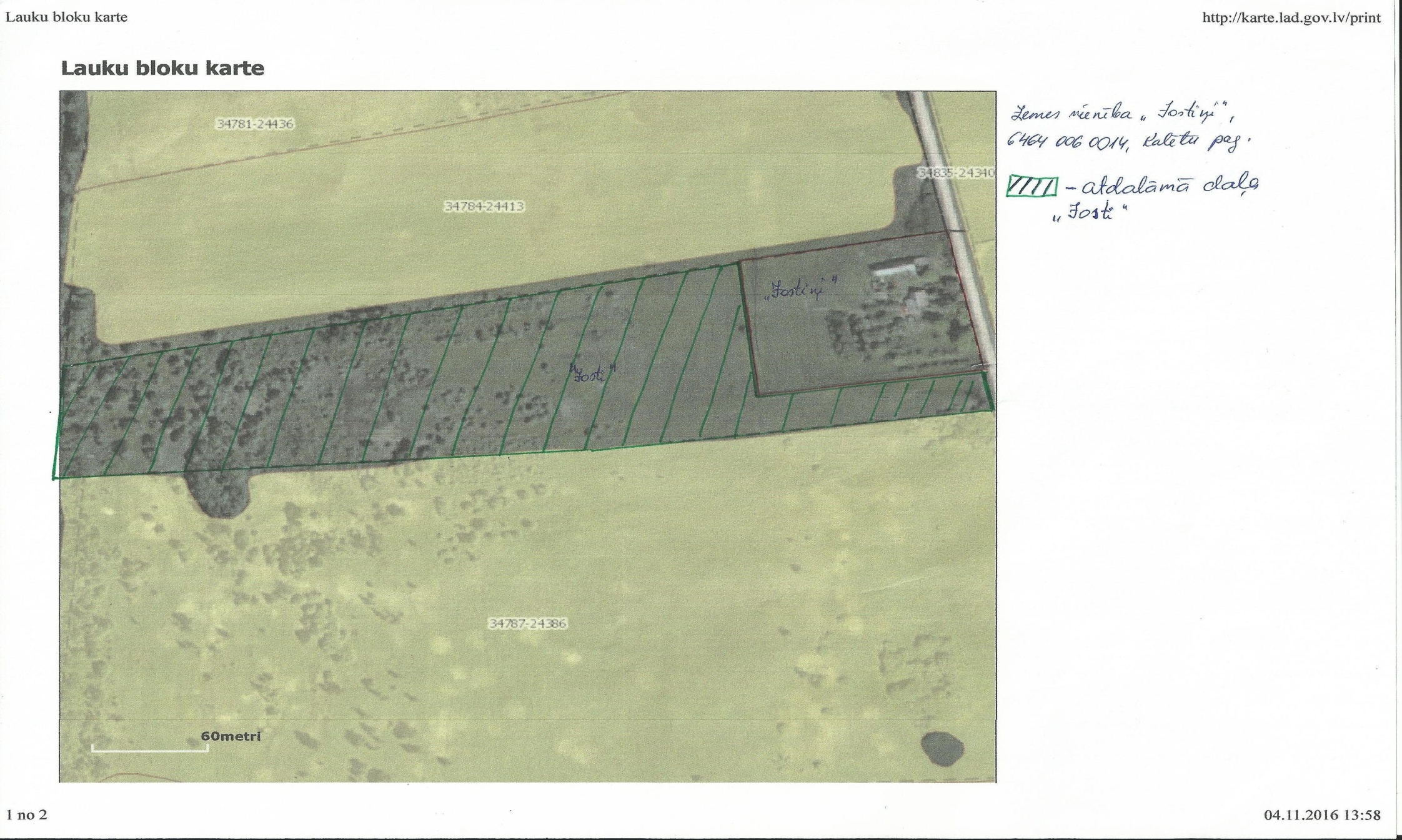 